共青团遵义医学院珠海校区委员会文件遵珠团发[2018]6号关于开展2018年大学生暑期社会实践活动的通知各团总支：为全面学习贯彻落实党的十九大精神和习近平新时代中国特色社会主义思想、习近平总书记关于青年成长成才的一系列重要论述，引领与帮助广大青年学生在社会实践中受教育、长才干、作贡献，以青春建功的实际行动，为全面建成小康社会和实现伟大的中国梦贡献青春力量，同时为积极鼓励校区青年学生走出校园，接触社会，深入基层，投身于社会公共服务与社会公益事业。校区团委决定开展2018年大学生暑期社会实践活动，现将活动方案转发给你们，请各团总支认真组织落实。附件：1.遵义医学院珠海校区 2018年大学生暑期社会实践活动方案      2.遵义医学院珠海校区大学生暑期社会实践申报书      3.遵义医学院珠海校区大学生暑期社会实践汇总表      4.遵义医学院珠海校区大学生暑期社会实践团队队员个人责任书      5.遵义医学院珠海校区大学生暑期社会实践鉴定表                             共青团遵义医学院珠海校区委员会                                 2018年4月16日报：校区领导抄送：各党总支共青团遵义医学院珠海校区委员会         2018年4月16日印发                                                            共15份附件一遵义医学院珠海校区开展2018年大学生暑期社会实践活动方案　　一、活动主题　　青春建功新时代二、参加对象凡我校正式注册的全日制学生均可申报。三、实践内容（参考）  1、当代大学生身心健康状况、学业、生活方式、就业现状等方面的调查研究；
 2、各类疾病现状调查、疾病防控宣传，健康生活方式、医患关系、医疗卫生事业各类改革等的研究；
 3、属地经济、政治、文化的发展现状以及对本地青年就业和创业的影响；
 4、教育信息化、互联网+、大数据时代对高校、大学生带来的发展和挑战； 
 5、走进革命圣地，传承红色基因，不忘初心，砥砺前行，重温历史经典；　  6、对于留守儿童、空巢老人、失独家庭等社会问题的调查；
　  7、对少数民族风俗和文化情况的调查，增强民族自豪感、促进民族团结；
　　8、爱家乡、查村情，结合国家实施乡村振兴战略政策，对乡村发展自身特色产业调查；
　　9、深入贫困县区，开展走访、宣传国家精准扶贫政策，调研当地开展精准扶贫工作情况；　　10. 自选内容。     四、实践形式   （一）主题不限，形式多样   结合社会热点，焦点问题，参考个人的专业兴趣、专业优势、技能特长等指定方案，或者结合相关专业老师开设的课题为方案基础，可通过采访交流、参观调研、实习锻炼、志愿服务、参观访问等形式开展。   （二）科学组队，加强指导	 鼓励跨年级、跨专业交叉组队，充分发挥各专业特长，加强实践队伍的整体性与多元性。根据实践团队的具体情况，邀请理论水平过硬，实践能力够强的青年教师参与、组织、指导实践，提升实践科学化水平，鼓励指导老师跟队全程指导实践。原则上每队成员控制在8—10人。
    五、名额分配根据学生人数比计算，以下为各团总支最低申报项目数，各团总支可根据实际情况适当增加实践项目，团委也会根据实际情况增加立项项目数，具体如下：基础教学部团总支：10项；口腔医学系团总支：2项；护理学系团总支：6项；医学影像系团总支：2项;生物工程系团总支：3项，外语系团总支：2项；研究生团总支：1项；合计：26项   五、实践要求1、学生参与暑期社会实践须出于本人自愿，并征得父母或其他监护人同意。2、不允许学生进入存在安全隐患的丘陵、山区、无人区等地进行实践活动。请各实践同学密切关注实践地实践期间的天气状况，如遇不可抗力（如地震、洪灾、泥石流等），必须立即取消实践活动，并报告校区团委。3、未获得执业医师资格的学生原则上不能独立开展义诊活动，可以以健康宣教形式开展活动。    六、活动安排    （一）社会实践动员宣传：4月下旬。    （二）立项申报程序1、报名登记（即日起至5月11日）：各实践队伍需关注社会实践部微信公众号(微信号：遵医社实ZMUSHJB)，在报名平台登记队伍信息(包括队名、项目名称、队长姓名及联系方式)。2、立项申请（即日起至5月11日）：以部系为单位对申请材料进行初审后并统一上交校区团委，电子版发至团委邮箱：zyzhtw@126.com。（申请上报材料：申报书“见附件2”含电子版一份、纸质版一式两份，社会实践汇总表“见附件3”电子版、纸质版各一份）。 3、项目审批（5月14日至5月18日）：由校区团委组织专家进行评审立项，采取学生答辩形式进行汇报（要求主讲人着正装进行5分钟之内PPT汇报）。根据实践内容、人数多少、实践地远近及实践报告的情况等分别给予600至1200元不等资助。未立项项目团队可自行开展暑期社会实践活动，费用自理。4、项目启动（5月23日至6月5日）：各队队员填写并上交社会实践安全责任书（附件4）：要求每人一份，手写签名，由实践队队长按要求收齐后上交至团委办公室,每队均由校区团委统一发放单位介绍信。    （三）实践总结1、各实践队在新学期开学第一周内上交社会实践书面总结，包括：（1）实践课题成果（调查报告或论文）；（2）团队总结一份； （3）个人心得体会一份、社会实践鉴定表（附件4）原件； （4）活动照片及影像资料。（原始照片不少于5张，要求多角度，像素高、清晰，具有代表性；影像资料格式为MP4，画质清晰、音质效果佳。）以上材料均以电子版压缩包发至团委邮箱：zyzhtw@126.com。负责人：杨泽寅，联系电话：0756-7623387联系人及联系方式：邓家橦 629078  李锡安  612344附件二：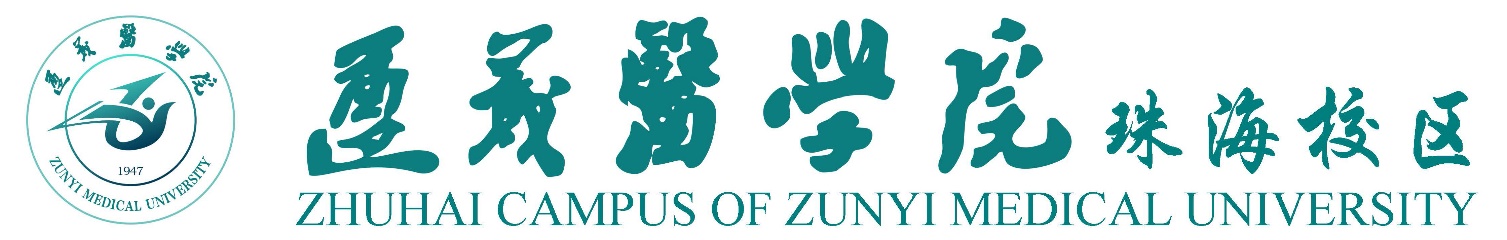 遵义医学院珠海校区大学生暑期社会实践项目申报书团队名称：统一使用宋体四号填写项目名称:项目负责人：负责人所在部系：完整的名称如：护理学系共青团遵义医学院珠海校区委员会制共青团遵义医学院珠海校区委员会制附件三遵义医学院珠海校区大学生暑期社会实践汇总表部系单位：__________________       填表时间：______________________附件四遵义医学院珠海校区大学生暑期社会实践团队队员个人责任书本人自愿参加遵义医学院珠海校区2018年学生暑期社会实践活动，并保证本人身体和心理状况适合参加本次社会实践，对本次社会实践的目的、性质、实践地的情况以及可能的风险有清楚的了解，详细阅读并全部理解教育部令第12号《学生伤害事故处理办法》（2002年9月1日生效）。在我团队社会实践期间，本人保证将自觉遵守国家法律法规和学校纪律，严格执行学校关于暑期社会实践的各项规定。如出现下列情况，依据本责任书和有关规定处理：1、本人财物的遗失、被盗、毁坏等经济损失由本人承担；2、由于本人错过、不可抗力、意外事件导致的自身人身伤害依据《学生伤害事故处理办法》（教育部令第12号）第十二条处理；3、本人实施的违法刑法或违反实践当地各项规定以及民族习惯等行为所造成的损失和引起的法律责任由本人承担；4、由于本人的过错造成的第三方的人身伤害或经济损失由本人承担。本人已经详细阅读并认可本责任书，对整体内容和各项规定均无异议。部    系：专业班级：团队名称：本人签字：                                          二〇一八年五月   附件五遵义医学院珠海校区大学生暑期社会实践鉴定表一、社会实践项目具体申报情况（统一宋体五号填写）一、社会实践项目具体申报情况（统一宋体五号填写）一、社会实践项目具体申报情况（统一宋体五号填写）一、社会实践项目具体申报情况（统一宋体五号填写）一、社会实践项目具体申报情况（统一宋体五号填写）一、社会实践项目具体申报情况（统一宋体五号填写）一、社会实践项目具体申报情况（统一宋体五号填写）一、社会实践项目具体申报情况（统一宋体五号填写）一、社会实践项目具体申报情况（统一宋体五号填写）基本情况团队名称如：遵医先锋号（命名要求：内容积极，且与活动相关）如：遵医先锋号（命名要求：内容积极，且与活动相关）如：遵医先锋号（命名要求：内容积极，且与活动相关）如：遵医先锋号（命名要求：内容积极，且与活动相关）如：遵医先锋号（命名要求：内容积极，且与活动相关）参与人数    基本情况实践地点实践时间实践时间           天           天           天基本情况项目名称负责人姓名学号职务职务手机手机E-mailE-mail负责人指导教师姓名部系专业专业职称或职务职称或职务联系方式联系方式指导教师指导教师主要成员姓名部系专业、班级专业、班级手机手机备注备注主要成员主要成员主要成员主要成员实践活动可行性分析知识储备情况请详细说明项目组成员对于实施活动所需的必要理论知识的准备情况。（自设附表一）请详细说明项目组成员对于实施活动所需的必要理论知识的准备情况。（自设附表一）请详细说明项目组成员对于实施活动所需的必要理论知识的准备情况。（自设附表一）请详细说明项目组成员对于实施活动所需的必要理论知识的准备情况。（自设附表一）请详细说明项目组成员对于实施活动所需的必要理论知识的准备情况。（自设附表一）请详细说明项目组成员对于实施活动所需的必要理论知识的准备情况。（自设附表一）请详细说明项目组成员对于实施活动所需的必要理论知识的准备情况。（自设附表一）实践活动可行性分析存在的困难请估计项目可能遇到的困难及拟解决办法。请估计项目可能遇到的困难及拟解决办法。请估计项目可能遇到的困难及拟解决办法。请估计项目可能遇到的困难及拟解决办法。请估计项目可能遇到的困难及拟解决办法。请估计项目可能遇到的困难及拟解决办法。请估计项目可能遇到的困难及拟解决办法。实践活动可行性分析安全保障请说明可能出现的安全问题及其解决措施。请说明可能出现的安全问题及其解决措施。请说明可能出现的安全问题及其解决措施。请说明可能出现的安全问题及其解决措施。请说明可能出现的安全问题及其解决措施。请说明可能出现的安全问题及其解决措施。请说明可能出现的安全问题及其解决措施。实践活动可行性分析准备工作请附上已经完成的准备工作的证明材料（若没有请说明原因），同时请简单说明仍未完成的准备工作。（自设附表二）请附上已经完成的准备工作的证明材料（若没有请说明原因），同时请简单说明仍未完成的准备工作。（自设附表二）请附上已经完成的准备工作的证明材料（若没有请说明原因），同时请简单说明仍未完成的准备工作。（自设附表二）请附上已经完成的准备工作的证明材料（若没有请说明原因），同时请简单说明仍未完成的准备工作。（自设附表二）请附上已经完成的准备工作的证明材料（若没有请说明原因），同时请简单说明仍未完成的准备工作。（自设附表二）请附上已经完成的准备工作的证明材料（若没有请说明原因），同时请简单说明仍未完成的准备工作。（自设附表二）请附上已经完成的准备工作的证明材料（若没有请说明原因），同时请简单说明仍未完成的准备工作。（自设附表二）二、实践目的和意义 二、实践目的和意义 二、实践目的和意义 二、实践目的和意义 二、实践目的和意义 二、实践目的和意义 二、实践目的和意义 二、实践目的和意义 二、实践目的和意义 三、项目的调查方式、调查结果采用的分析方法和量表、问卷情况三、项目的调查方式、调查结果采用的分析方法和量表、问卷情况三、项目的调查方式、调查结果采用的分析方法和量表、问卷情况三、项目的调查方式、调查结果采用的分析方法和量表、问卷情况三、项目的调查方式、调查结果采用的分析方法和量表、问卷情况三、项目的调查方式、调查结果采用的分析方法和量表、问卷情况三、项目的调查方式、调查结果采用的分析方法和量表、问卷情况三、项目的调查方式、调查结果采用的分析方法和量表、问卷情况三、项目的调查方式、调查结果采用的分析方法和量表、问卷情况四、具体调研计划四、具体调研计划四、具体调研计划四、具体调研计划四、具体调研计划四、具体调研计划四、具体调研计划四、具体调研计划四、具体调研计划请以“天”为时间单位，详细说明项目实施的日程安排。（自设附表三）请以“天”为时间单位，详细说明项目实施的日程安排。（自设附表三）请以“天”为时间单位，详细说明项目实施的日程安排。（自设附表三）请以“天”为时间单位，详细说明项目实施的日程安排。（自设附表三）请以“天”为时间单位，详细说明项目实施的日程安排。（自设附表三）请以“天”为时间单位，详细说明项目实施的日程安排。（自设附表三）请以“天”为时间单位，详细说明项目实施的日程安排。（自设附表三）请以“天”为时间单位，详细说明项目实施的日程安排。（自设附表三）请以“天”为时间单位，详细说明项目实施的日程安排。（自设附表三）五、经费预算（单位：元）五、经费预算（单位：元）五、经费预算（单位：元）五、经费预算（单位：元）五、经费预算（单位：元）五、经费预算（单位：元）序号开支项目开支项目计算过程预算金额申请经费总额1宣传资料费宣传资料费2差旅费差旅费3文具费文具费4保险保险5基础药品费基础药品费6其它其它7合计合计经费管理人员其它经费来源及金额其它经费来源及金额指导教师意见指导教师意见（签字）  年   月   日（签字）  年   月   日（签字）  年   月   日（签字）  年   月   日所在部系意见所在部系意见（公章）  年   月   日（公章）  年   月   日（公章）  年   月   日（公章）  年   月   日团委审核意见团委审核意见（公章）  年   月   日（公章）  年   月   日（公章）  年   月   日（公章）  年   月   日序号团队名称项目名称队员人数负责人负责人联系方式（长号，短号，QQ)实践时间实践地点指导教师成果展现方式申请金额1234567891011学生姓名实践时间社会实践地点社会实践内容学生表现（可附页）指导教师意见实践单位意见                     （盖章）         年   月   日                     （盖章）         年   月   日                     （盖章）         年   月   日                     （盖章）         年   月   日审批单位意见                    （盖章）         年   月   日                    （盖章）         年   月   日                    （盖章）         年   月   日                    （盖章）         年   月   日